MATEMATIKAReši naloge v LILIBI matematika na str.53SPOZNAVANJE OKOLJA:Reši ULObvestiloOpis sobe do 6.11.POVEŽI, V KAKŠNIH VLOGAH NASTOPAJO OTROCI.       __/__PODČRTAJ POVEDI, KI OPISUJEJO DOBRE ODNOSE MED LJUDMI.MAMI SEM POMAGAL POSPRAVITI POSODO.MATIC JE POKLONIL PET ZVEZKOV ZA OTROKE V STISKI.JANA SOŠOLKI NOČE POSODITI LEPILA.NORČEVAL SEM SE IZ DEKLICE NA INVALIDSKEM VOZIČKU.V ČAKALNICI JE ANA ODSTOPILA STOL STAREJŠI GOSPE.BRATEC ME JE VLEKEL ZA LASE.      __/__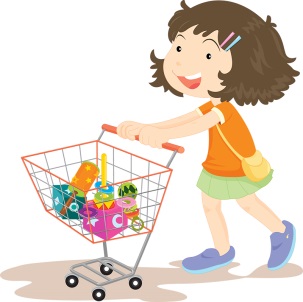 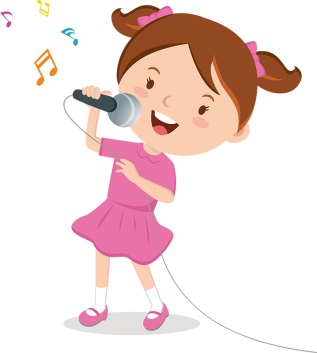 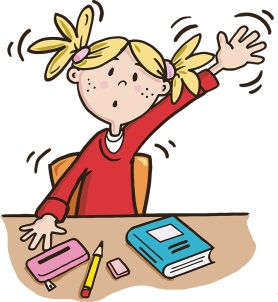 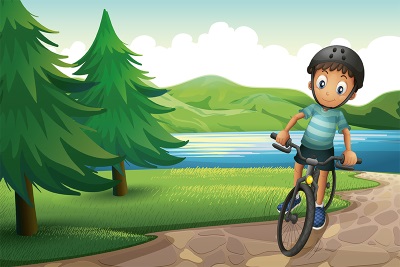 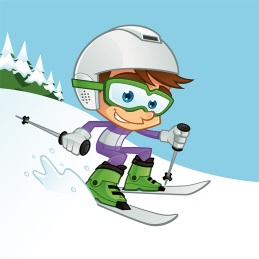 